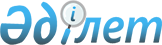 "2011-2013 жылдарға арналған облыстық бюджет туралы" Оңтүстік Қазақстан облыстық мәслихатының 2010 жылғы 10 желтоқсандағы N 35/349-IV шешіміне өзгерістер мен толықтырулар енгізу туралы
					
			Күшін жойған
			
			
		
					Оңтүстік Қазақстан облыстық мәслихатының 2011 жылғы 16 наурыздағы N 38/389-IV шешімі. Оңтүстік Қазақстан облысы Әділет департаментінде 2011 жылғы 25 наурызда N 2044 тіркелді. Қолданылу мерзімінің аяқталуына байланысты шешімнің күші жойылды - Оңтүстік Қазақстан облыстық мәслихатының 2012 жылғы 13 ақпандағы N 68-1 хатымен      Ескерту. Қолданылу мерзімінің аяқталуына байланысты шешімнің күші жойылды - Оңтүстік Қазақстан облыстық мәслихатының 2012.02.13 N 68-1 хатымен.

      Қазақстан Республикасының 2008 жылғы 4 желтоқсандағы Бюджет кодексіне және "Қазақстан Республикасындағы жергілікті мемлекеттік басқару және өзін-өзі басқару туралы" Қазақстан Республикасының 2001 жылғы 23 қаңтардағы Заңына сәйкес Оңтүстік Қазақстан облыстық мәслихаты ШЕШІМ ЕТТІ:



      1. "2011-2013 жылдарға арналған облыстық бюджет туралы" Оңтүстік Қазақстан облыстық мәслихаттың 2010 жылғы 10 желтоқсандағы № 35/349-IV (нормативтік құқықтық актілерді мемлекеттік тіркеу Тізілімінде 2042-нөмірмен тіркелген, "Оңтүстік Қазақстан" газетінің 195-нөмірінде 2010 жылғы 28 желтоқсанда жарияланған) шешіміне мынадай өзгерістер мен толықтырулар енгізілсін:



      1) 1-тармақ жаңа редакцияда жазылсын:

      "1. Оңтүстік Қазақстан облысының 2011-2013 жылдарға арналған облыстық бюджеті тиісінше 1, 2 және 3-қосымшаларға сәйкес, оның ішінде 2011 жылға мынадай көлемде бекітілсін:

      1) кiрiстер – 258 191 483 мың теңге, оның iшiнде:

      салықтық түсiмдер – 13 094 901 мың теңге;

      салықтық емес түсiмдер – 11 875 мың теңге;

      негізгі капиталды сатудан түсетін түсімдер - 1 500 мың теңге;

      трансферттердiң түсiмдерi – 245 083 207 мың теңге;

      2) шығындар – 256 151 145 мың теңге;

      3) таза бюджеттiк кредит беру – 6 793 429 мың теңге, оның ішінде:

      бюджеттік кредиттер – 7 503 883 мың теңге;

      бюджеттік кредиттерді өтеу – 710 454 мың теңге;

      4) қаржы активтерімен жасалатын операциялар бойынша сальдо – 3 081 978 мың теңге, оның ішінде:

      қаржы активтерін сатып алу – 3 081 978 мың теңге;

      5) бюджет тапшылығы – - 7 835 069 мың теңге;

      6) бюджеттің тапшылығын қаржыландыру – 7 835 069 мың теңге.";



      4-тармақтың бірінші бөлігі мынадай мазмұндағы абзацтармен толықтырылсын:

      «мектеп мұғалімдеріне және мектепке дейінгі ұйымдардың тәрбиешілеріне біліктілік санаты үшін қосымша ақының көлемін ұлғайтуға;

      жұмыспен қамту 2020 бағдарламасының іс-шараларын іске асыруға.»;



      5-тармақтың бірінші бөлігі мынадай мазмұндағы абзацпен толықтырылсын:

      «облыстық жұмылдыру дайындығы, азаматтық қорғаныс, авариялар мен дүлей апаттардың алдын алуды және жоюды ұйымдастыру басқармасы.»;



      6-тармақтың бірінші бөлігінде:

      алтыншы абзац алынып тасталсын;

      мынадай мазмұндағы абзацтармен толықтырылсын:

      «жұмыспен қамту 2020 бағдарламасы шеңберінде инженерлік- коммуникациялық инфрақұрылымдарды дамытуға;

      спорт объектілерін дамытуға.»;



      2) көрсетілген шешімнің 2 - қосымшасында:

      ІІ «Шығындар» бөлігінде:

      04 «Білім беру» функционалдық тобында:

      «21 170 707» деген цифрлар «21 213 764» деген цифрлармен ауыстырылсын;

      9 «Білім беру саласындағы өзге де қызметтер» функционалдық кіші тобында:

      «7 604 921» деген цифрлар «7 647 978» деген цифрлармен ауыстырылсын;

      «Білім беру саласындағы өзге де қызметтер» деген қатардан кейін 253 бюджеттік бағдарлама әкімшісі мынадай мазмұндағы 34 бюджеттік бағдарламамен толықтырылсын:

      «253 Облыстың денсаулық сақтау басқармасы 43 057 мың теңге

      034 Денсаулық сақтау жүйесінің мемлекеттік білім беру ұйымдарының күрделі шығыстары 43 057»;

      05 «Денсаулық сақтау» функционалдық тобында:

      «40 250 213» деген цифрлар «47 278 206» деген цифрлармен ауыстырылсын;

      9 «Денсаулық сақтау саласындағы өзге де қызметтер» функционалдық кіші тобында:

      «9 605 965» деген цифрлар «16 633 958» деген цифрлармен ауыстырылсын;

      253 «Облыстың денсаулық сақтау басқармасы» бюджеттік бағдарлама әкімшісі бойынша:

      «1 546 396» деген цифрлар «8 574 389» деген цифрлармен ауыстырылсын;

      028 «Жаңадан iске қосылатын денсаулық сақтау объектiлерiн ұстау» бағдарламасынан кейін мынадай мазмұндағы 033 бюджеттік бағдарламамен толықтырылсын:

      «033 Денсаулық сақтау медициналық ұйымдарының күрделі шығыстары 7 027 993 мың теңге»;

      13 «Басқалар» функционалдық тобында:

      «46 148 142» деген цифрлар «39 077 092» деген цифрлармен ауыстырылсын;

      9 «Басқалар» кіші функционалдық тобында:

      «46 063 241» деген цифрлар «38 992 191» деген цифрлармен ауыстырылсын;

      258 «Облыстық экономика және бюджеттік жоспарлау басқармасы» бюджеттік бағдарлама әкімшісі бойынша:

      «44 202 086» деген цифрлар «37 131 036» деген цифрлармен ауыстырылсын;

      008 «Жаңа бастамаларға арналған шығыстар» бағдарламасында:

      «44 202 086» деген цифрлар «37 131 036» деген цифрлармен ауыстырылсын;



      3) көрсетілген шешімнің 3 - қосымшасында:

      ІІ «Шығындар» бөлігінде:

      04 «Білім беру» функционалдық тобында:

      «18 422 875» деген цифрлар «18 469 875» деген цифрлармен ауыстырылсын;

      9 «Білім беру саласындағы өзге де қызметтер» функционалдық кіші тобында:

      «4 487 136» деген цифрлар «4 534 136» деген цифрлармен ауыстырылсын;

      «Білім беру саласындағы өзге де қызметтер» деген қатардан кейін 253 бюджеттік бағдарлама әкімшісі мынадай мазмұндағы 034 бюджеттік бағдарламамен толықтырылсын:

      «253 Облыстың денсаулық сақтау басқармасы 47 000 мың теңге

      034 Денсаулық сақтау жүйесінің мемлекеттік білім беру ұйымдарының күрделі шығыстары 47 000»;

      05 «Денсаулық сақтау» функционалдық тобында:

      «38 715 589» деген цифрлар «43 689 568» деген цифрлармен ауыстырылсын;

      9 «Денсаулық сақтау саласындағы өзге де қызметтер» функционалдық кіші тобында:

      «7 330 366» деген цифрлар «12 304 345» деген цифрлармен ауыстырылсын;

      253 «Облыстың денсаулық сақтау басқармасы» бюджеттік бағдарлама әкімшісі бойынша:

      «1 596 391» деген цифрлар «6 570 370» деген цифрлармен ауыстырылсын;

      028 «Жаңадан iске қосылатын денсаулық сақтау объектiлерiн ұстау» бағдарламасынан кейін мынадай мазмұндағы 033 бюджеттік бағдарламамен толықтырылсын:

      «033 Денсаулық сақтау медициналық ұйымдарының күрделі шығыстары 4 973 979 мың теңге»;

      08 «Мәдениет, спорт, туризм және ақпараттық кеңістік» функционалдық тобында:

      «5 028 062» деген цифрлар «5 078 062» деген цифрлармен ауыстырылсын;

      3 «Ақпараттық кеңістік» функционалдық кіші тобында:

      «1 049 671» деген цифрлар «1 099 671» деген цифрлармен ауыстырылсын;

      264 «Тілдерді дамыту басқармасы» бюджеттік бағдарлама әкімшісі «002 Мемлекеттiк тiлдi және Қазақстан халықтарының басқа да тiлдерін дамыту» бағдарламасынан кейін 271 бюджеттік бағдарлама әкімшісі мынадай мазмұндағы 018 бюджеттік бағдарламамен толықтырылсын:

      «271 Облыстың құрылыс басқармасы 50 000 мың теңге

      018 Мұрағат объектілерін дамыту 50 000 мың теңге»;

      13 «Басқалар» функционалдық тобында:

      «49 782 139» деген цифрлар «44 711 160» деген цифрлармен ауыстырылсын;

      9 «Басқалар» кіші функционалдық тобында:

      «49 694 058» деген цифрлар «44 623 079» деген цифрлармен ауыстырылсын;

      258 «Облыстық экономика және бюджеттік жоспарлау басқармасы» бюджеттік бағдарлама әкімшісі бойынша:

      «47 809 986» деген цифрлар «42 739 007» деген цифрлармен ауыстырылсын;

      008 «Жаңа бастамаларға арналған шығыстар» бағдарламасындағы:

      «47 809 986» деген цифрлар «42 739 007» деген цифрлармен ауыстырылсын;



      4) көрсетілген шешімнің 1, 4-қосымшалары осы шешімнің 1, 2-қосымшаларына сәйкес жаңа редакцияда жазылсын.



      2. Осы шешім 2011 жылдың 1 қаңтарынан бастап қолданысқа енгізіледі.      Облыстық мәслихат сессиясының төрағасы     Қ.Ержан      Облыстық мәслихат хатшысы                  Ә.Досболов

Оңтүстік Қазақстан облыстық мәслихатының

2011 жылғы 16 наурыздағы № 38/389-IV

шешіміне 1-қосымшаОңтүстік Қазақстан облыстық мәслихатының

2010 жылғы 10 желтоқсандағы № 35/349-IV

шешіміне 1-қосымша       2011 жылға арналған облыстық бюджет 

Оңтүстік Қазақстан облыстық мәслихатының

2011 жылғы 16 наурыздағы № 38/389-IV

шешіміне 2-қосымшаОңтүстік Қазақстан облыстық мәслихатының

2010 жылғы 10 желтоқсандағы № 35/349-IV

шешіміне 4-қосымша       Бюджеттік инвестициялық жобаларды (бағдарламаларды) іске асыруға бағытталған, 2011 жылға арналған облыстық бюджеттік даму бағдарламаларының тізбесі      
					© 2012. Қазақстан Республикасы Әділет министрлігінің «Қазақстан Республикасының Заңнама және құқықтық ақпарат институты» ШЖҚ РМК
				СанатСанатСанатАтауыСомасы,

мың теңгеСыныпСыныпСомасы,

мың теңгеІшкі сыныбыІшкі сыныбыСомасы,

мың теңге1 1 1 231. КІРІСТЕР258 191 483САЛЫҚТЫҚ ТҮСІМДЕР13 094 9011Салықтық түсімдер13 094 90101Табыс салығы6 867 7632Жеке табыс салығы6 867 76303Әлеуметтiк салық5 335 6451Әлеуметтік салық5 335 64505Тауарларға, жұмыстарға және қызметтерге салынатын iшкi салықтар891 4933Табиғи және басқа ресурстарды пайдаланғаны үшiн түсетiн түсiмдер891 493САЛЫҚТЫҚ ЕМЕС ТҮСІМДЕР11 8752Салықтық емес түсімдер11 87501Мемлекеттік меншіктен түсетін кірістер11 8751Мемлекеттік кәсіпорындардың таза кірісі бөлігінің түсімдері1 6753Мемлекет меншігіндегі акциялардың мемлекеттік пакетіне дивидендтер3 0005Мемлекет меншігіндегі мүлікті жалға беруден түсетін кірістер7 200НЕГІЗГІ КАПИТАЛДЫ САТУДАН ТҮСЕТІН ТҮСІМДЕР1 5003Негізгі капиталды сатудан түсетін түсімдер1 50001Мемлекеттік мекемелерге бекітілген мемлекеттік мүлікті сату1 5001Мемлекеттік мекемелерге бекітілген мемлекеттік мүлікті сату1 500ТРАНСФЕРТТЕРДІҢ ТҮСІМДЕРІ245 083 2074Трансферттердің түсімдері245 083 20701Төмен тұрған мемлекеттiк басқару органдарынан алынатын трансферттер185 0652Аудандық (қалалық) бюджеттерден трансферттер185 06502Мемлекеттiк басқарудың жоғары тұрған органдарынан түсетiн трансферттер244 898 1421Республикалық бюджеттен түсетiн трансферттер244 898 142АтауыСомасы,

мың теңгеКіші функцияКіші функцияКіші функцияКіші функцияСомасы,

мың теңгеБюджеттік бағдарламалардың әкiмшiсiБюджеттік бағдарламалардың әкiмшiсiБюджеттік бағдарламалардың әкiмшiсiСомасы,

мың теңгеБағдарламаБағдарламаСомасы,

мың теңге11125II. ШЫҒЫНДАР256 151 145Жалпы сипаттағы мемлекеттiк қызметтер көрсету2 045 5101Мемлекеттiк басқарудың жалпы функцияларын орындайтын өкiлдi, атқарушы және басқа органдар1 486 730110Облыс мәслихатының аппараты67 256001Облыс мәслихатының қызметін қамтамасыз ету жөніндегі қызметтер 64 846003Мемлекеттік органдардың күрделі шығыстары2 410120Облыс әкімінің аппараты1 419 474001Облыс әкімінің қызметін қамтамасыз ету542 153003Жеке және заңды тұлғаларға "жалғыз терезе" қағидаты бойынша мемлекеттік қызметтер көрсететін халыққа қызмет орталықтарының қызметін қамтамасыз ету849 624004Мемлекеттік органдардың күрделі шығыстары27 6972Қаржылық қызмет356 303257Облыстың қаржы басқармасы356 303001Жергілікті бюджетті атқару және коммуналдық меншікті басқару саласындағы мемлекеттік саясатты іске асыру жөніндегі қызметтер102 665003Біржолғы талондарды беруді ұйымдастыру және біржолға талондарды өткізуден түсетін сомаларды толық жиналуын қамтамасыз ету244 813009 Коммуналдық меншікті жекешелендіруді ұйымдастыру2 709013Мемлекеттік органдардың күрделі шығыстары6 1165Жоспарлау және статистикалық қызмет202 477258Облыстың экономика және бюджеттік жоспарлау басқармасы202 477001Экономикалық саясатты, мемлекеттік жоспарлау жүйесін қалыптастыру мен дамыту және облысты басқару саласындағы мемлекеттік саясатты іске асыру жөніндегі қызметтер191 697005Мемлекеттік органдардың күрделі шығыстары10 780Қорғаныс494 0071Әскери мұқтаждар37 660250Облыстың жұмылдыру дайындығы, азаматтық қорғаныс, авариялар мен дүлей апаттардың алдын алуды және жоюды ұйымдастыру басқармасы37 660003Жалпыға бірдей әскери міндетті атқару шеңберіндегі іс-шаралар28 172007Аумақтық қорғанысты дайындау және облыстық ауқымдағы аумақтық қорғанысы9 4882Төтенше жағдайлар жөнiндегi жұмыстарды ұйымдастыру456 347250Облыстың жұмылдыру дайындығы, азаматтық қорғаныс, авариялар мен дүлей апаттардың алдын алуды және жоюды ұйымдастыру басқармасы456 347001Жергілікті деңгейде жұмылдыру дайындығы, азаматтық қорғаныс, авариялар мен дүлей апаттардың алдын алуды және жоюды ұйымдастыру саласындағы мемлекеттік саясатты іске асыру жөніндегі қызметтер65 890005Облыстық ауқымдағы жұмылдыру дайындығы және жұмылдыру31 251006Облыстық ауқымдағы төтенше жағдайлардың алдын алу және оларды жою317 306009Мемлекеттік органдардың күрделі шығыстары900113Жергілікті бюджеттерден берілетін ағымдағы нысаналы трансферттер 41 000Қоғамдық тәртіп, қауіпсіздік, құқықтық, сот, қылмыстық-атқару қызметі7 105 8781Құқық қорғау қызметi7 105 878252Облыстық бюджеттен қаржыландырылатын атқарушы ішкі істер органы7 105 878001Облыс аумағында қоғамдық тәртіпті және қауіпсіздікті сақтауды қамтамасыз ету саласындағы мемлекеттік саясатты іске асыру жөніндегі қызметтер6 429 915003Қоғамдық тәртіпті қорғауға қатысатын азаматтарды көтермелеу2 900006Мемлекеттік органдардың күрделі шығыстары476 119013Белгілі тұратын жері және құжаттары жоқ адамдарды орналастыру қызметтері95 786014Әкімшілік тәртіппен тұтқындалған адамдарды ұстауды ұйымдастыру24 219016«Мак» операциясын өткізу2 667018Қоғамдық тәртiптi сақтау және қауiпсiздiктi қамтамасыз етуге берілетін ағымдағы нысаналы трансферттер780019Көші-кон полициясының қосымша штаттық санын материалдық-техникалық жарақтандыру және ұстау, оралмандарды құжаттандыру13 253020Оралмандарды уақытша орналастыру орталығын және оралмандарды бейімдеу мен біріктіру орталығын материалдық-техникалық жарақтандыру және ұстау60 239Бiлiм беру41 479 7771Мектепке дейiнгi тәрбие және оқыту2 156 467261Облыстың білім басқармасы2 156 467027Мектепке дейінгі білім беру ұйымдарында мемлекеттік білім беру тапсырыстарын іске асыруға аудандардың (облыстық маңызы бар қалалардың) бюджеттеріне берілетін ағымдағы нысаналы трансферттер1 262 755045Республикалық бюджеттен аудандық бюджеттерге (облыстық маңызы бар қалаларға) мектеп мұғалімдеріне және мектепке дейінгі ұйымдардың тәрбиешілеріне біліктілік санаты үшін қосымша ақының көлемін ұлғайтуға берілетін ағымдағы нысаналы трансферттер893 7122Бастауыш, негізгі орта және жалпы орта білім беру7 063 233260Облыстың туризм, дене тәрбиесі және спорт басқармасы 2 490 952006Балалар мен жасөспірімдерге спорт бойынша қосымша білім беру2 108 800007Мамандандырылған бiлiм беру ұйымдарында спорттағы дарынды балаларға жалпы бiлiм беру382 152261Облыстың білім басқармасы4 572 281003Арнайы білім беретін оқу бағдарламалары бойынша жалпы білім беру1 777 395006Мамандандырылған білім беру ұйымдарында дарынды балаларға жалпы білім беру2 247 669048Аудандардың (облыстық маңызы бар қалалардың) бюджеттеріне негізгі орта және жалпы орта білім беретін мемлекеттік мекемелердегі физика, химия, биология кабинеттерін оқу жабдығымен жарақтандыруға берілетін ағымдағы нысаналы трансферттер286 790058Аудандардың (облыстық маңызы бар қалалардың) бюджеттеріне бастауыш, негізгі орта және жалпы орта білім беретін мемлекеттік мекемелерде лингафондық және мультимедиалық кабинеттер құруға берілетін ағымдағы нысаналы трансферттер260 4274Техникалық және кәсіптік, орта білімнен кейінгі білім беру7 243 647253Облыстың денсаулық сақтау басқармасы533 348043Техникалық және кәсіптік, орта білімнен кейінгі білім беру мекемелерінде мамандар даярлау359 154044Техникалық және кәсіптік, орта білімнен кейінгі білім беру бағдарламалары бойынша оқитындарға әлеуметтік қолдау көрсету174 194261Облыстың білім басқармасы6 710 299024Техникалық және кәсіптік білім беру ұйымдарында мамандар даярлау6 588 296034Техникалық және кәсіптік білім беретін оқу орындарында оқу-өндірістік шеберханаларды, зертханаларды жаңартып және қайта жабдықтау75 000047Аудандардың бюджеттеріне (облыстық маңызы бар қалалардың) бюджеттеріне республикалық бюджеттен өндірістік оқытуды ұйымдастыру үшін техникалық және кәсіптік білім беретін ұйымдардың өндірістік оқыту шеберлеріне қосымша ақыны белгілеуге берілетін ағымдағы нысаналы трансферттер47 0035Мамандарды қайта даярлау және біліктіліктерін арттыру2 438 112252Облыстық бюджеттен қаржыландырылатын атқарушы ішкі істер органы48 356007Кадрлардың біліктілігін арттыру және оларды қайта даярлау48 356253Облыстың денсаулық сақтау басқармасы225 423003Кадрлардың біліктілігін арттыру және оларды қайта даярлау225 423261Облыстың білім басқармасы2 164 333010Кадрлардың біліктілігін арттыру және оларды қайта даярлау210 976035Педагогикалық кадрлардың біліктілігін арттыру үшін оқу жабдығын сатып алу28 000052Жұмыспен қамту – 2020 бағдарламасын іске асыру шеңберінде кадрлардың біліктілігін арттыру, даярлау және қайта даярлау1 925 3579Бiлiм беру саласындағы өзге де қызметтер22 578 318253Облыстың денсаулық сақтау басқармасы55 475034Денсаулық сақтау жүйесінің мемлекеттік білім беру ұйымдарының күрделі шығыстары55 475261Облыстың білім басқармасы2 843 042001Жергілікті деңгейде білім беру саласындағы мемлекеттік саясатты іске асыру жөніндегі қызметтер83 250004Білім берудің мемлекеттік облыстық мекемелерінде білім беру жүйесін ақпараттандыру6 282005Білім берудің мемлекеттік облыстық мекемелер үшін оқулықтар мен оқу-әдiстемелiк кешендерді сатып алу және жеткізу36 757007Облыстық ауқымда мектеп олимпиадаларын, мектептен тыс іс-шараларды және конкурстар өткізу103 385011Балалар мен жеткіншектердің психикалық денсаулығын зерттеу және халыққа психологиялық-медициналық-педагогикалық консультациялық көмек көрсету292 669012Дамуында проблемалары бар балалар мен жеткіншектердің оңалту және әлеуметтік бейімдеу 97 114013Мемлекеттік органдардың күрделі шығыстары2 875033Жетім баланы (жетім балаларды) және ата-аналарының қамқорынсыз қалған баланы (балаларды) күтіп-ұстауға асыраушыларына ай сайынғы ақшалай қаражат төлемдеріне аудандардың (облыстық маңызы бар қалалардың) бюджеттеріне республикалық бюджеттен берілетін ағымдағы нысаналы трансферттер402 797042Үйде оқытылатын мүгедек балаларды жабдықпен, бағдарламалық қамтыммен қамтамасыз етуге аудандардың (облыстық маңызы бар қалалардың) бюджеттеріне республикалық бюджеттен берілетін ағымдағы нысаналы трансферттер340 420113Жергілікті бюджеттерден берілетін ағымдағы нысаналы трансферттер 1 477 493271Облыстың құрылыс басқармасы19 679 801007Білім беру объектілерін салуға және реконструкциялауға аудандар (облыстық маңызы бар қалалар) бюджеттеріне берілетін нысаналы даму трансферттер 11 702 357008Білім беру объектілерін салуға және реконструкциялауға аудандар (облыстық маңызы бар қалалар) бюджеттеріне берілетін нысаналы даму трансферттер 7 286 811037Білім беру объектілерін салу және реконструкциялау690 633Денсаулық сақтау47 349 5661Кең бейiндi ауруханалар368 466253Облыстың денсаулық сақтау басқармасы368 466004Республикалық бюджет қаражаты есебінен көрсетілетін медициналық көмекті қоспағанда, бастапқы медициналық-санитарлық көмек және денсаулық сақтау ұйымдары мамандарын жіберу бойынша стационарлық медициналық көмек368 4662Халықтың денсаулығын қорғау1 015 327253Облыстың денсаулық сақтау басқармасы1 015 327005Жергілікті денсаулық сақтау ұйымдары үшін қанды, оның құрамдарын және дәрілерді өндіру616 754006Ана мен баланы қорғау жөніндегі қызметтер151 830007Салауатты өмір салтын насихаттау246 7433Мамандандырылған медициналық көмек10 453 375253Облыстың денсаулық сақтау басқармасы10 453 375009Туберкулезден, жұқпалы және психикалық аурулардан және жүйкесі бұзылуынан, соның ішінде жүйкеге әсер ететін заттарды қолданылуымен байланысты зардап шегетін адамдарға медициналық көмек көрсету6 963 616019Туберкулез ауруларын туберкулез ауруларына қарсы препараттарымен қамтамасыз ету102 769020Диабет ауруларын диабетке қарсы препараттарымен қамтамасыз ету282 950022Бүйрек функциясының созылмалы жеткіліксіздігі, миастениямен ауыратын науқастарды, сондай-ақ бүйрегі транспланттаудан кейінгі науқастарды дәрілік заттармен қамтамасыз ету 169 498026Гемофилиямен ауыратын ересек адамдарды емдеу кезінде қанның ұюы факторлармен қамтамасыз ету64 258027Халыққа иммунды алдын алу жүргізу үшін вакциналарды және басқа иммундық-биологиялық препараттарды орталықтандырылған сатып алу2 809 002036Жіті миокард инфаркт сырқаттарын тромболитикалық препараттармен қамтамасыз ету 61 2824Емханалар19 451 295253Облыстың денсаулық сақтау басқармасы19 451 295010Республикалық бюджет қаражатынан көрсетілетін медициналық көмекті қоспағанда, халыққа амбулаторлық-емханалық көмек көрсету15 800 997014Халықтың жекелеген санаттарын амбулаториялық деңгейде дәрілік заттармен және мамандандырылған балалар және емдік тамақ өнімдерімен қамтамасыз ету3 650 2985Медициналық көмектiң басқа түрлерi2 846 358253Облыстың денсаулық сақтау басқармасы2 846 358011Жедел медициналық көмек көрсету және санитарлық авиация2 817 693029Облыстық арнайы медициналық жабдықтау базалары28 6659Денсаулық сақтау саласындағы өзге де қызметтер13 214 745253Облыстың денсаулық сақтау басқармасы9 648 710001Жергілікті деңгейде денсаулық сақтау саласындағы мемлекеттік саясатты іске жөніндегі қызметтер122 434008Қазақстан Республикасында ЖҚТБ індетінің алдын алу және қарсы күрес жөніндегі іс-шараларды іске асыру963 355013Патологоанатомиялық союды жүргізу69 348016Азаматтарды елді мекеннің шегінен тыс емделуге тегін және жеңілдетілген жол жүрумен қамтамасыз ету25 567018Ақпараттық талдау орталықтарының қызметін қамтамасыз ету50 894023Ауылдық жерге жұмыс iстеуге жiберiлген медицина және фармацевтика қызметкерлерiн әлеуметтiк қолдау95 294028Жаңадан iске қосылатын денсаулық сақтау объектiлерiн ұстау414 975033Денсаулық сақтаудың медициналық ұйымдарының күрделі шығыстары7 906 843271Облыстың құрылыс басқармасы3 566 035038Денсаулық сақтау объектілерін салу және реконструкциялау3 566 035Әлеуметтiк көмек және әлеуметтiк қамсыздандыру4 484 0971Әлеуметтiк қамсыздандыру3 277 057256Облыстың жұмыспен қамтуды үйлестіру және әлеуметтік бағдарламалар басқармасы2 121 132002Жалпы үлгідегі медициналық-әлеуметтік мекемелерде (ұйымдарда) қарттар мен мүгедектерге арнаулы әлеуметтік қызметтер көрсету459 834012Тірек-қозғалу аппаратының қызметі бұзылған балаларға арналған мемлекеттік медициналық-әлеуметтік мекемелерде (ұйымдарда) мүгедек балалар үшін арнаулы әлеуметтік қызметтер көрсету284 649013Психоневрологиялық медициналық-әлеуметтік мекемелерде (ұйымдарда) психоневрологиялық аурулармен ауыратын мүгедектер үшін арнаулы әлеуметтік қызметтер көрсету878 527014Оңалту орталықтарында қарттарға, мүгедектерге, оның ішінде мүгедек балаларға арнаулы әлеуметтік қызметтер көрсету187 129015Психоневрологиялық медициналық-әлеуметтік мекемелерде (ұйымдарда) жүйкесі бұзылған мүгедек балалар үшін арнаулы әлеуметтік қызметтер көрсету310 993261Облыстың білім басқармасы835 915015Жетiм балаларды, ата-анасының қамқорлығынсыз қалған балаларды әлеуметтік қамсыздандыру785 413037Әлеуметтік сауықтандыру50 502271Облыстың құрылыс басқармасы320 010039Әлеуметтік қамтамасыз ету объектілерін салу және реконструкциялау320 0102Әлеуметтiк көмек210 939256Облыстың жұмыспен қамтуды үйлестіру және әлеуметтік бағдарламалар басқармасы210 939003Мүгедектерге әлеуметтік қолдау көрсету210 9399Әлеуметтiк көмек және әлеуметтiк қамтамасыз ету салаларындағы өзге де қызметтер996 101256Облыстың жұмыспен қамтуды үйлестіру және әлеуметтік бағдарламалар басқармасы972 861001Жергілікті деңгейде облыстың жұмыспен қамтуды қамтамасыз ету және үшін әлеуметтік бағдарламаларды іске асыру саласындағы мемлекеттік саясатты іске асыру жөніндегі қызметтер97 247007Мемлекеттік органдардың күрделі шығыстары3 649017Аудандар (облыстық маңызы бар қалалар) бюджеттеріне арнаулы әлеуметтік қызметтер стандарттарын енгізуге берілетін ағымдағы нысаналы трансферттер92 189018Республикалық бюджеттен берілетін нысаналы трансферттер есебiнен үкіметтік емес секторда мемлекеттік әлеуметтік тапсырысты орналастыру18 756037Жұмыспен қамту 2020 бағдарламасының іс-шараларын іске асыруға республикалық бюджеттен аудандардың (облыстық маңызы бар қалалардың) бюджеттеріне нысаналы ағымдағы трансферттері690 427113Жергілікті бюджеттерден берілетін ағымдағы нысаналы трансферттер 70 593265Облыстың кәсіпкерлік және өнеркәсіп басқармасы23 240018Жұмыспен қамту 2020 бағдарламасына қатысушыларды кәсіпкерлікке оқыту23 240Тұрғын үй-коммуналдық шаруашылық27 261 3521Тұрғын үй шаруашылығы5 890 300271Облыстың құрылыс басқармасы5 890 300014Аудандардың (облыстық маңызы бар қалалардың) бюджеттеріне мемлекеттік коммуналдық тұрғын үй қорының тұрғын үйлерін салуға және (немесе) сатып алуға республикалық бюджеттен берілетін нысаналы даму трансферттері527 000024Аудандардың (облыстық маңызы бар қалалардың) бюджеттеріне мемлекеттік коммуналдық тұрғын үй қорының тұрғын үйлерін салуға және (немесе) сатып алуға облыстық бюджеттен берілетін нысаналы даму трансферттері461 600027Аудандардың (облыстық маңызы бар қалалардың) бюджеттеріне инженерлік-коммуникациялық инфрақұрылымды дамытуға, жайластыруға және (немесе) сатып алуға республикалық бюджеттен берілетін нысаналы даму трансферттері4 651 700056Жұмыспен қамту 2020 бағдарламасы шеңберінде инженерлік коммуникациялық инфрақұрылымдардың дамуына аудандардың (облыстық маңызы бар қалалардың) бюджеттеріне республикалық бюджеттен нысаналы даму трансферттері250 0002Коммуналдық шаруашылық21 371 052279Облыстың энергетика және коммуналдық шаруашылық басқармасы21 371 052001Жергілікті деңгейде энергетика және коммуналдық шаруашылық саласындағы мемлекеттік саясатты іске асыру жөніндегі қызметтер78 331005Мемлекеттік органдардың күрделі шығыстары900010Аудандардың (облыстық маңызы бар қалалардың) бюджеттеріне сумен жабдықтау жүйесін дамытуға республикалық бюджеттен берілетін нысаналы даму трансферттер4 786 487012Аудандардың (облыстық маңызы бар қалалардың) бюджеттеріне сумен жабдықтау жүйесін дамытуға облыстық бюджеттен берілетін нысаналы даму трансферттер10 897 449014Аудандар (облыстық маңызы бар қалалар) бюджеттеріне коммуналдық шаруашылықты дамытуға арналған нысаналы трансферттері1 700 000113Жергілікті бюджеттерден берілетін ағымдағы нысаналы трансферттер 3 907 885Мәдениет, спорт, туризм және ақпараттық кеңістiк8 617 7531Мәдениет саласындағы қызмет2 708 873262Облыстың мәдениет басқармасы1 901 870001Жергiлiктi деңгейде мәдениет саласындағы мемлекеттік саясатты іске асыру жөніндегі қызметтер34 707003Мәдени-демалыс жұмысын қолдау449 244005Тарихи-мәдени мұралардың сақталуын және оған қол жетімді болуын қамтамасыз ету332 458007Театр және музыка өнерін қолдау1 050 194011Мемлекеттік органдардың күрделі шығыстары1 618113Жергілікті бюджеттерден берілетін ағымдағы нысаналы трансферттер 33 649271Облыстың құрылыс басқармасы807 003016Мәдениет объектілерін дамыту807 0032Спорт4 728 317260Облыстың туризм, дене шынықтыру және спорт басқармасы2 202 098001Жергілікті деңгейде туризм, дене шынықтыру және спорт саласындағы мемлекеттік саясатты іске асыру жөніндегі қызметтер44 644003Облыстық деңгейінде спорт жарыстарын өткізу120 386004Әртүрлi спорт түрлерi бойынша облыстық құрама командаларының мүшелерiн дайындау және олардың республикалық және халықаралық спорт жарыстарына қатысуы2 036 168010Мемлекеттік органдардың күрделі шығыстары900271Облыстың құрылыс басқармасы2 526 219017Cпорт және туризм объектілерін дамыту1 545 787034Аудандар (облыстық маңызы бар қалалар) бюджеттеріне спорт объектілерін дамытуға берілетін нысаналы даму трансферттері980 4323Ақпараттық кеңiстiк940 508259Облыстың мұрағат және құжаттама басқармасы274 015001Жергілікті деңгейде мұрағат ісін басқару жөніндегі мемлекеттік саясатты іске асыру жөніндегі қызметтер23 869002Мұрағат қорының сақталуын қамтамасыз ету249 246005Мемлекеттік органдардың күрделі шығыстары900262Облыстың мәдениет басқармасы215 141008Облыстық кітапханалардың жұмыс істеуін қамтамасыз ету215 141263Облыстың ішкі саясат басқармасы402 046007Мемлекеттік ақпараттық саясат жүргізу жөніндегі қызметтер 402 046264Облыстың тілдерді дамыту басқармасы39 806001Жергілікті деңгейде тілдерді дамыту саласындағы мемлекеттік саясатты іске асыру жөніндегі қызметтер 24 342002Мемлекеттiк тiлдi және Қазақстан халықтарының басқа да тiлдерін дамыту14 264003Мемлекеттік органдардың күрделі шығыстары1 200271Облыстың құрылыс басқармасы9 500018Мұрағат объектілерін дамыту9 5004Туризм48 048260Облыстың туризм, дене тәрбиесі және спорт басқармасы48 048013Туристік қызметті реттеу48 0489Мәдениет, спорт, туризм және ақпараттық кеңiстiктi ұйымдастыру жөнiндегi өзге де қызметтер192 007263Облыстың ішкі саясат басқармасы192 007001Жергілікті деңгейде мемлекеттік, ішкі саясатты іске асыру жөніндегі қызметтер131 288003Жастар саясаты саласында өңірлік бағдарламаларды іске асыру58 454005Мемлекеттік органдардың күрделі шығыстары2 265Отын-энергетика кешенi және жер қойнауын пайдалану6 232 9449Отын-энергетика кешені және жер қойнауын пайдалану саласындағы өзге де қызметтер6 232 944279Облыстың энергетика және коммуналдық шаруашылық басқармасы6 232 944011Жылу-энергетикалық жүйені дамытуға аудандар (облыстық маңызы бар қалалар) бюджеттеріне нысаналы даму трансферттері6 232 944Ауыл, су, орман, балық шаруашылығы, ерекше қорғалатын табиғи аумақтар, қоршаған ортаны және жануарлар дүниесін қорғау, жер қатынастары16 244 1711Ауыл шаруашылығы8 659 226255Облыстың ауыл шаруашылығы басқармасы8 590 886001Жергілікті деңгейде ауыл шаруашылығы саласындағы мемлекеттік саясатты іске асыру жөніндегі қызметтер78 896002Тұқым шаруашылығын қолдау451 275003Мемлекеттік органдардың күрделі шығыстары900010Асыл тұқымды мал шаруашылықты қолдау665 234011Өндірілетін ауыл шаруашылығы дақылдарының өнімділігі мен сапасын арттыруды қолдау757 303012Өсімдік шаруашылығы өнімінің шығымдылығын арттыруды субсидиялау1 800 000014Ауыл шаруашылығы тауарларын өндірушілерге су жеткізу бойынша көрсетілетін қызметтердің құнын субсидиялау297 228016Жеміс-жидек дақылдарының және жүзімнің көп жылдық көшеттерін отырғызу және өсіруді қамтамасыз ету 1 097 944017Қазақстандық мақта талшығының сапасын сараптау246 899020Көктемгі егіс және егін жинау жұмыстарын жүргізу үшін қажетті жанар-жағар май және басқа да тауар-материалдық құндылықтарының құнын арзандату2 308 271030Жануарлардың энзоотиялық ауруларының профилактикасы мен диагностикасына арналған ветеринариялық препараттарды, олардың профилактикасы мен диагностикасы жөніндегі қызметтерді орталықтандырып сатып алу, оларды сақтауды және аудандардың (облыстық маңызы бар қалалардың) жергілікті атқарушы органдарына тасымалдауды (жеткізуді) ұйымдастыру160 000031Ауыл шаруашылығы жануарларын бірдейлендіруді жүргізу үшін ветеринариялық мақсаттағы бұйымдар мен атрибуттарды, жануарға арналған ветеринариялық паспортты орталықтандырып сатып алу және оларды аудандардың (облыстық маңызы бар қалалардың) жергілікті атқарушы органдарына тасымалдау (жеткізу)585 936113Жергілікті бюджеттерден берілетін ағымдағы нысаналы трансферттер 141 000258Облыстың экономика және бюджеттік жоспарлау басқармасы68 340099Аудандардың (облыстық маңызы бар қалалардың) бюджеттеріне ауылдық елді мекендер саласының мамандарын әлеуметтік қолдау шараларын іске асыру үшін берілетін ағымдағы нысаналы трансферттер68 3402Су шаруашылығы4 165 566254Облыстың табиғи ресурстар және табиғат пайдалануды реттеу басқармасы3 944 656002Су қорғау аймақтары мен су объектiлерi белдеулерiн белгiлеу97 440003Коммуналдық меншіктегі су шаруашылығы құрылыстарының жұмыс істеуін қамтамасыз ету3 847 216255Облыстың ауыл шаруашылығы басқармасы220 910009Ауыз сумен жабдықтаудың баламасыз көздерi болып табылатын сумен жабдықтаудың аса маңызды топтық жүйелерiнен ауыз су беру жөніндегі қызметтердің құнын субсидиялау220 9103Орман шаруашылығы921 095254Облыстың табиғи ресурстар және табиғат пайдалануды реттеу басқармасы921 095005Ормандарды сақтау, қорғау, молайту және орман өсiру910 110006Жануарлар дүниесін қорғау10 9854Балық шаруашылығы7 294255Облыстың ауыл шаруашылығы басқармасы7 294034Тауарлық балық өсіру өнімділігі мен сапасын арттыруды субсидиялау7 2945Қоршаған ортаны қорғау433 446254Облыстың табиғи ресурстар және табиғат пайдалануды реттеу басқармасы433 446001Жергілікті деңгейде қоршаған ортаны қорғау саласындағы мемлекеттік саясатты іске асыру жөніндегі қызметтер82 345008Қоршаған ортаны қорғау бойынша іс-шаралар 275 176010Ерекше қорғалатын табиғи аумақтарды күтіп-ұстау және қорғау74 575014Мемлекеттік органдардың күрделі шығыстары1 3506Жер қатынастары37 861251Облыстың жер қатынастары басқармасы37 861001Облыс аумағында жер қатынастарын реттеу саласындағы мемлекеттік саясатты іске асыру жөніндегі қызметтер34 830010Мемлекеттік органдардың күрделі шығыстары3 0319Ауыл, су, орман, балық шаруашылығы және қоршаған ортаны қорғау мен жер қатынастары саласындағы өзге де қызметтер2 019 683255Облыстың ауыл шаруашылығы басқармасы2 019 683013Мал шаруашылығы өнімдерінің өнімділігін және сапасын арттыруды субсидиялау637 288019Инновациялық тәжірибені тарату және енгізу жөніндегі іс-шараларды өткізу15 300026Аудандар (облыстық маңызы бар қалалар) бюджеттеріне эпизоотияға қарсы іс-шаралар жүргізуге берілетін ағымдағы нысаналы трансферттер1 345 285028Уақытша сақтау пунктына ветеринариялық препараттарды тасымалдау бойынша қызмет көрсету21 810Өнеркәсіп, сәулет, қала құрылысы және құрылыс қызметі578 8751Өнеркәсіп35 958265Облыстың кәсіпкерлік және өнеркәсіп басқармасы35 958012Оңтүстік арнайы экономикалық аймағының инфрақұрылымын дамыту35 9582Сәулет, қала құрылысы және құрылыс қызметі542 917267Облыстың мемлекеттік сәулет-құрылыс бақылауы басқармасы76 617001Жергілікті деңгейде мемлекеттік сәулет-құрылыс бақылау саласындағы мемлекеттік саясатты іске асыру жөніндегі қызметтер75 717003Мемлекеттік органдардың күрделі шығыстары900271Облыстың құрылыс басқармасы81 844001Жергілікті деңгейде сәулет және қала құрылысы саласындағы мемлекеттік саясатты іске асыру жөніндегі қызметтер80 944005Мемлекеттік органдардың күрделі шығыстары900272Облыстың сәулет және қала құрылысы басқармасы384 456001Жергілікті деңгейде сәулет және қала құрылысы саласындағы мемлекеттік саясатты іске асыру жөніндегі қызметтер49 119004Мемлекеттік органдардың күрделі шығыстары3 620113Жергілікті бюджеттерден берілетін ағымдағы нысаналы трансферттер 331 717Көлiк және коммуникациялар18 692 3441Автомобиль көлiгi16 238 978268Облыстың жолаушылар көлігі және автомобиль жолдары басқармасы16 238 978003Автомобиль жолдарының жұмыс істеуін қамтамасыз ету8 584 231007Көлік инфрақұрылымын дамытуға аудандар (облыстық маңызы бар қалалар) бюджеттеріне берілетін нысаналы даму трансферттері956 163008Аудандық (облыстық маңызы бар қалалар) бюджеттеріне аудандық маңызы бар автомобиль жолдарын (қала көшелерін) күрделі және орташа жөндеуден өткізуге берілетін ағымдағы нысаналы трансферттер6 698 5849Көлiк және коммуникациялар саласындағы өзге де қызметтер2 453 366268Облыстың жолаушылар көлігі және автомобиль жолдары басқармасы2 453 366001Жергілікті деңгейде көлік және коммуникация саласындағы мемлекеттік саясатты іске асыру жөніндегі қызметтер62 767002Көлік инфрақұрылымын дамыту1 541 157005Әлеуметтiк маңызы бар ауданаралық (қалааралық) қатынастар бойынша жолаушылар тасымалын субсидиялау101 938006Ақпараттық жүйелер құру184 680011Мемлекеттік органдардың күрделі шығыстары1 740113Жергілікті бюджеттерден берілетін ағымдағы нысаналы трансферттер 561 084Басқалар4 566 6171Экономикалық қызметтерді реттеу79 965265Облыстың кәсіпкерлік және өнеркәсіп басқармасы79 965001Жергілікті деңгейде кәсіпкерлікті және өнеркәсіпті дамыту саласындағы мемлекеттік саясатты іске асыру жөніндегі қызметтер76 987002Мемлекеттік органдардың күрделі шығыстары2 9789Басқалар4 486 652256Облыстың жұмыспен қамтуды үйлестіру және әлеуметтік бағдарламалар басқармасы159 120009Республикалық бюджеттен аудандардың (облыстық маңызы бар қалалар) бюджеттеріне «Бизнестің жол картасы - 2020» бағдарламасы шеңберінде жеке кәсіпкерлікті қолдауға берілетін нысаналы ағымдағы трансферттер159 120257Облыстың қаржы басқармасы260 000012Облыстық жергілікті атқарушы органының резервi260 000258Облыстың экономика және бюджеттік жоспарлау басқармасы5 000003Жергілікті бюджеттік инвестициялық жобалардың және концессиялық жобалардың техника-экономикалық негіздемесін әзірлеу немесе түзету және оған сараптама жүргізу, концессиялық жобаларды консультациялық сүйемелдеу5 000265Облыстың кәсіпкерлік және өнеркәсіп басқармасы1 699 542004«Бизнестің жол картасы - 2020» бағдарламасы шеңберінде жеке кәсіпкерлікті қолдау22 800007Индустриялық-инновациялық даму стратегиясын іске асыру65 206014«Бизнестің жол картасы - 2020» бағдарламасы шеңберінде кредиттер бойынша проценттік ставкаларды субсидиялау997 712015«Бизнестің жол картасы - 2020» бағдарламасы шеңберінде шағын және орта бизнеске кредиттерді ішінара кепілдендіру298 000016«Бизнестің жол картасы - 2020» бағдарламасы шеңберінде бизнес жүргізуді сервистік қолдау315 824279Облыстың энергетика және коммуналдық шаруашылық басқармасы2 362 990024«Бизнестің жол картасы - 2020» бағдарламасы шеңберінде индустриялық инфрақұрылымды дамыту2 362 990Борышқа қызмет көрсету92 2891Борышқа қызмет көрсету92 289257Облыстың қаржы басқармасы92 289004Жергілікті атқарушы органдардың борышына қызмет көрсету25 177016Жергілікті атқарушы органдардың республикалық бюджеттен қарыздар бойынша сыйақылар мен өзге де төлемдерді төлеу бойынша борышына қызмет көрсету67 112Трансферттер70 905 9651Трансферттер70 905 965257Облыстың қаржы басқармасы70 905 965007Субвенциялар70 567 031011Нысаналы пайдаланылмаған (толық пайдаланылмаған) трансферттерді қайтару286 577017Нысаналы мақсатқа сай пайдаланылмаған нысаналы трансферттерді қайтару49 456024Мемлекеттік органдардың функцияларын мемлекеттік басқарудың төмен тұрған деңгейлерінен жоғары деңгейлерге беруге байланысты жоғары тұрған бюджеттерге берілетін ағымдағы нысаналы трансферттер2 901III. Таза бюджеттiк кредит беру 6 793 429АтауыСомасы,

мың теңгеКіші функцияКіші функцияКіші функцияКіші функцияСомасы,

мың теңгеБюджеттік бағдарламалардың әкiмшiсiБюджеттік бағдарламалардың әкiмшiсiБюджеттік бағдарламалардың әкiмшiсiСомасы,

мың теңгеБағдарламаБағдарламаСомасы,

мың теңгеБюджеттік кредиттер7 503 883Тұрғын үй-коммуналдық шаруашылық6 972 1411Тұрғын үй шаруашылығы6 972 141271Облыстың құрылыс басқармасы6 972 141009Аудандардың (облыстық маңызы бар қалалардың) бюджеттеріне тұрғын үй салуға және (немесе) сатып алуға кредит беру6 972 141Ауыл, су, орман, балық шаруашылығы, ерекше қорғалатын табиғи аумақтар, қоршаған ортаны және жануарлар дүниесін қорғау, жер қатынастары431 7421Ауыл шаруашылығы431 742258Облыстың экономика және бюджеттік жоспарлау басқармасы431 742007Ауылдық елді мекендердің әлеуметтік саласының мамандарын әлеуметтік қолдау шараларын іске асыру үшін жергілікті атқарушы органдарға берілетін бюджеттік кредиттер431 742Басқалар100 0009Басқалар100 000265Облыстың кәсіпкерлік және өнеркәсіп басқармасы100 000009Жұмыспен қамту 2020 бағдарламасы шеңберінде ауылдағы кәсіпкерліктің дамуына ықпал ету100 000СыныбыСыныбыСыныбыАтауыСомасы,

мың теңгеIшкi сыныбыIшкi сыныбыIшкi сыныбыСомасы,

мың теңгеБюджеттік кредиттерді өтеу710 454Бюджеттік кредиттерді өтеу710 45401Бюджеттік кредиттерді өтеу710 4541Мемлекеттік бюджеттен берілген бюджеттік кредиттерді өтеу710 45403Аудандардың (облыстық маңызы бар қалалардың) жергілікті атқарушы органдарына облыстық бюджеттен берілген бюджеттік кредиттерді өтеу710 454IV. Қаржы активтерімен жасалатын операциялар бойынша сальдо3 081 978АтауыСомасы,

мың теңгеКіші функцияКіші функцияКіші функцияКіші функцияСомасы,

мың теңгеБюджеттік бағдарламалардың әкiмшiсiБюджеттік бағдарламалардың әкiмшiсiБюджеттік бағдарламалардың әкiмшiсiСомасы,

мың теңгеБағдарламаБағдарламаСомасы,

мың теңгеҚАРЖЫ АКТИВТЕРІН САТЫП АЛУ3 081 978Басқалар3 081 9789Басқалар3 081 978257Облыстың қаржы басқармасы3 081 978005Заңды тұлғалардың жарғылық капиталын қалыптастыру немесе ұлғайту3 081 978V. Бюджет дефициті (профициті)-7 835 069VI. Бюджеттің дефицитін қаржыландыру (профицитті пайдалану) 7 835 069Функционалдық топ Функционалдық топ Функционалдық топ Функционалдық топ Функционалдық топ Кіші функцияКіші функцияКіші функцияКіші функцияБюджеттік бағдарламалардың әкiмшiсiБюджеттік бағдарламалардың әкiмшiсiБюджеттік бағдарламалардың әкiмшiсiБағдарламаБағдарламаАтауы11112Инвестициялық жобалар04Бiлiм беру9Бiлiм беру саласындағы өзге де қызметтер271Облыстың құрылыс басқармасы007Білім беру объектілерін салуға және реконструкциялауға аудандар (облыстық маңызы бар қалалар) бюджеттеріне берілетін нысаналы даму трансферттер 008Білім беру объектілерін салуға және реконструкциялауға аудандар (облыстық маңызы бар қалалар) бюджеттеріне берілетін нысаналы даму трансферттер 037Білім беру объектілерін салу және реконструкциялау05Денсаулық сақтау9Денсаулық сақтау саласындағы өзге де қызметтер271Облыстың құрылыс басқармасы038Денсаулық сақтау объектілерін салу және реконструкциялау06Әлеуметтiк көмек және әлеуметтiк қамсыздандыру1Әлеуметтiк көмек және әлеуметтiк қамтамасыз ету салаларындағы өзге де қызметтер271Облыстың құрылыс басқармасы039Әлеуметтік қамтамасыз ету объектілерін салу және реконструкциялау07Тұрғын үй-коммуналдық шаруашылық1Тұрғын үй шаруашылығы271Облыстың құрылыс басқармасы009Аудандардың (облыстық маңызы бар қалалардың) бюджеттеріне тұрғын үй салуға және (немесе) сатып алуға кредит беру014Аудандардың (облыстық маңызы бар қалалардың) бюджеттеріне мемлекеттік коммуналдық тұрғын үй қорының тұрғын үйлерін салуға және (немесе) сатып алуға республикалық бюджеттен берілетін нысаналы даму трансферттері024Аудандардың (облыстық маңызы бар қалалардың) бюджеттеріне мемлекеттік коммуналдық тұрғын үй қорының тұрғын үйлерін салуға және (немесе) сатып алуға облыстық бюджеттен берілетін нысаналы даму трансферттері027Аудандардың (облыстық маңызы бар қалалардың) бюджеттеріне инженерлік-коммуникациялық инфрақұрылымды дамытуға, жайластыруға және (немесе) сатып алуға республикалық бюджеттен берілетін нысаналы даму трансферттері056Жұмыспен қамту 2020 бағдарламасы шеңберінде инженерлік коммуникациялық инфрақұрылымдардың дамуына аудандардың (облыстық маңызы бар қалалардың) бюджеттеріне республикалық бюджеттен нысаналы даму трансферттері2Коммуналдық шаруашылық279Облыстың энергетика және коммуналдық шаруашылық басқармасы010Аудандардың (облыстық маңызы бар қалалардың) бюджеттеріне сумен жабдықтау жүйесін дамытуға республикалық бюджеттен берілетін нысаналы даму трансферттер012Аудандардың (облыстық маңызы бар қалалардың) бюджеттеріне сумен жабдықтау жүйесін дамытуға облыстық бюджеттен берілетін нысаналы даму трансферттер014Аудандар (облыстық маңызы бар қалалар) бюджеттеріне коммуналдық шаруашылықты дамытуға арналған нысаналы трансферттері08Мәдениет, спорт, туризм және ақпараттық кеңістiк1Мәдениет саласындағы қызмет271Облыстың құрылыс басқармасы016Мәдениет объектілерін дамыту2Спорт271Облыстың құрылыс басқармасы017Cпорт және туризм объектілерін дамыту034Аудандар (облыстық маңызы бар қалалар) бюджеттеріне спорт объектілерін дамытуға берілетін нысаналы даму трансферттері3Ақпараттық кеңiстiк271Облыстың құрылыс басқармасы018Мұрағат объектілерін дамыту09Отын-энергетика кешенi және жер қойнауын пайдалану9Отын-энергетика кешені және жер қойнауын пайдалану саласындағы өзге де қызметтер279Облыстың энергетика және коммуналдық шаруашылық басқармасы011Жылу-энергетикалық жүйені дамытуға аудандар (облыстық маңызы бар қалалар) бюджеттеріне нысаналы даму трансферттері11Өнеркәсіп, сәулет, қала құрылысы және құрылыс қызметі1Өнеркәсiп265Кәсіпкерлік және өнеркәсіп басқармасы012"Оңтүстік" арнайы экономикалық аймағының инфрақұрылымын дамыту12Көлiк және коммуникациялар1Автомобиль көлігі268Облыстың жолаушылар көлігі және автомобиль жолдары басқармасы007Көлік инфрақұрылымын дамытуға аудандар (облыстық маңызы бар қалалар) бюджеттеріне берілетін нысаналы даму трансферттері9Көлiк және коммуникациялар саласындағы өзге де қызметтер268Облыстың жолаушылар көлігі және автомобиль жолдары басқармасы002Көлік инфрақұрылымын дамыту13Басқалар9Басқалар279Облыстың энергетика және коммуналдық шаруашылық басқармасы024«Бизнестің жол картасы - 2020» бағдарламасы шеңберінде индустриялық инфрақұрылымды дамыту265Облыстың кәсіпкерлік және өнеркәсіп басқармасы009Жұмыспен қамту 2020 бағдарламасы шеңберінде ауылдағы кәсіпкерліктің дамуына ықпал етуИнвестициялық бағдарламалар12Көлiк және коммуникациялар9Көлiк және коммуникациялар саласындағы өзге де қызметтер268Облыстың жолаушылар көлігі және автомобиль жолдары басқармасы006Ақпараттық жүйелер құру13Басқалар9Басқалар257Облыстың қаржы басқармасы005Заңды тұлғалардың жарғылық капиталын қалыптастыру немесе ұлғайту